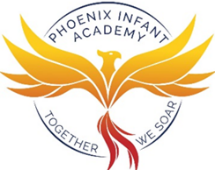 MathsReadingWritingReception children will be singing number songs and rhymes to develop their reciting skills of numbers to 20.Children will be number reciting in 2s, 10s and 5s.Children will be reading numerals to 20 and learning how to form them with growing awareness of place value.Children will be sharing shapes and amounts into equal and non equal groups.Children will be doubling numbers and solving problems.Children will be using money to pay for items in our shops.Children will use the language of solid shapes, positional language, comparison in weight, size and capacity.Reception will continue to follow the RWI phonics scheme and learn to hear, recognise phonics sounds of the alphabet and blend phonemes to read cvc words.Many children will be learning to read new special friends in RWI set 2 sounds. We will continue to learn to read by sight “tricky red” words.In Talk 4 Writing we will be learning how to write an instruction or set of instructions to tell others how to make pizza. We will also be writing facts about chicks.Our linked texts to our topic of  “New Life” are, “The Little Red Hen ,” and “The Little Red Hen makes a pizza,” by Philemon Sturges, “ Eggs” a non fiction book by James Edward, “Monkey Puzzle,” by Julia Donaldson and The Tiny Seed poem. Reception children will be supported to write letter shapes linking known sounds and communicating meanings of their writing to  friends when  playing. E.g. making a food order in the café, writing about their models and artistic creations.We will continue to use our “Fred fingers” to segment green words to spell, e.g. b-i-g = big We will continue to use the RWI patter to learn how to form lower case letters correctly. We will try to position descender tails beneath the lines.We will continue to write about real life experiences such as cooking, news, trip experiences.Communication and LanguagePersonal, Social and Emotional DevelopmentPhysical DevelopmentReception children will continue listen and retell a range of stories and rhymes.We will be enjoying listening to oral stories with the author, Chitra Soundar.We will begin to talk to the whole class about personal experiences. Children will be encouraged to use narrative when recreating roles and experiences in play situations such as being a customer and a café owner.Children will be encouraged to ask questions and to respond to questions: “who, when, what, where, why, how.”Children will use talk to explain their experiences using some time language: “first, then, next”. Reception will be developing further confidence to talk larger groups about their own experiences.Children will be reflecting on our many talents and the need to persevere to develop further new skills.We will be considering the needs and feelings of others and learning about the importance of standing up for ourselves and our friends.We will explore the effects of bullying, whilst reading, “The Ugly Duckling.”Reception will continue to develop their understanding of the importance of good hand hygiene at all times. We will be continuing to discuss healthy choices v treats when cooking.We will be developing independent skills such as when putting on own coat and getting dressed for P.E.We will be continuing to explore– skip, hop, jump, run, gallop, pivot turn and side stepping. We will combine movement with different genres of music. 